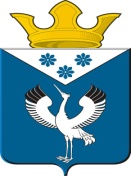 Российская ФедерацияСвердловская областьГлава муниципального образованияБаженовское сельское поселениеПОСТАНОВЛЕНИЕОт 29.11.2019г.   с. Баженовское                                        № 147                                                                                                                                Об утверждении Перечня должностей муниципальной службы, учреждаемых в органах местного самоуправления муниципального образования Баженовское сельское поселение при назначении на которые граждане и при замещении которых муниципальные служащие обязаны предоставлять сведения о своих доходах, о расходах, об имуществе и обязательствах имущественного характера, а так же сведения о доходах, о расходах, об имуществе и обязательствах имущественного характера своих супруги (супруга) и несовершеннолетних детей       В соответствии с Федеральным законом от 20.03.2007 № 25-ФЗ «О муниципальной службе в Российской Федерации», Федеральным законом от 25.12.2008 г. № 273-ФЗ «О противодействии  коррупции», и руководствуясь Уставом муниципального образования Баженовское сельское поселение,ПОСТАНОВЛЯЮ:       1.Утвердить Перечень должностей муниципальной службы, учреждаемых в органах местного самоуправления муниципального образования Баженовское сельское поселение при назначении на которые граждане и при замещении которых муниципальные служащие обязаны предоставлять сведения о своих доходах,  о расходах, об  имуществе и обязательствах имущественного характера, а так же  сведения доходах, о расходах, об имуществе и обязательствах имущественного характера своих супруги (супруга) и несовершеннолетних детей. (прилагается).        2.Признать утратившим силу Постановления Главы МО Баженовское сельское  поселение от 29.06.2018 г. №71 «Об утверждении Перечня муниципальной службы, утверждаемых в органах местного самоуправления муниципального образования Баженовское сельское поселение при назначении на которые граждане и при замещении которых муниципальные служащие обязаны предоставлять сведения о своих доходах, о расходах, об имуществе и обязательствах имущественного характера, а так же сведения о доходах, о расходах, об имуществе и обязательствах имущественного характера своих супруги (супруга) и несовершеннолетних детей».      3.Опубликовать настоящее Постановление в газете «Вести Баженовского сельского поселения» и разместить на официальном сайте администрации муниципального образования Баженовское сельское поселение http://bajenovskoe.ru    4. Контроль за исполнением постановления возложить на заместителя главы администрации Баженовское сельское поселение Киселеву Л.В. Глава муниципального образованияБаженовское сельское поселение                                                Л.Г. ГлухихУТВЕРЖДЕН Постановлением Главы муниципального образования Баженовское сельское поселение от 29.11.2019 № 147ПЕРЕЧЕНЬПеречень должностей муниципальной службы, учреждаемых в органах местного самоуправления муниципального образования Баженовское сельское поселение при назначении на которые граждане и при замещении которых муниципальные служащие обязаны предоставлять сведения о своих доходах, о расходах, об имуществе и обязательствах имущественного характера, а так же сведения о доходах, о расходах, об имуществе и обязательствах имущественного характера своих супруги (супруга) и несовершеннолетних детей1. Должности муниципальной службы, учреждаемые в Администрации МО Баженовское  сельское поселение для обеспечения исполнения её полномочий, относящиеся к высшим должностям:1)    заместитель главы  Администрации муниципального образования (по вопросам ЖКХ);2) заместитель главы  Администрации муниципального образования (по социальным вопросам).2. Другие должности муниципальной  службы, замещение которых связано с коррупционными рисками:1) главный специалист (главный бухгалтер);2) ведущий специалист (по экономическим вопросам);3) ведущий специалист (по муниципальному имуществу и жилищным вопросам);4) специалист 1 категории (по бюджету).